Министерство образования и науки Р ФТомский государственный университет систем управленияи радиоэлектроникиКафедра радиоэлектроники и защиты информации (РЗИ)Контрольная работа № 1по дисциплине «Информатика-2»учебное пособие Гураков А.В., Мещеряков П.С. «Информатика. Часть 2»Вариант № Выполнил студентнаправления подготовки Томск — 2019 СодержанияЗадание 1	3Решение	3Алгоритм	3Описание структуры программы	4Код программы	4Результаты работы программы	4Задание 2	5Решение	5Алгоритм	5Описание структуры программы	6Код программы	6Результаты работы программы	7Задание 3	8Решение	8Описание структуры программы	8Алгоритм	9Код программы	11Результаты работы программы	11Задание 1Дано вещественное число а. Для функции y = f(x), график которой приведен ниже, вычислить f(а). 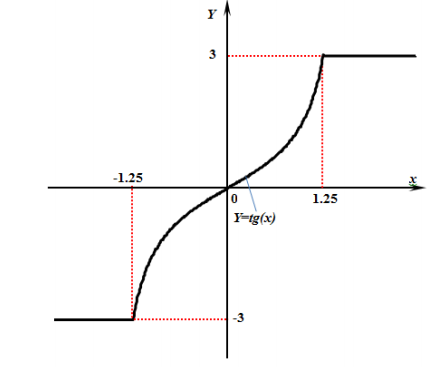 Решение:График функции можно задать формулой:Алгоритм:Описание структуры программы:Для решения задачи достаточно двух переменных: А и F. В переменную А вводится значение аргумента, в переменную F записывается результат вычисления f(a). Обе переменные вещественного типа.Код программы:program prog1;var a,f:real;beginwrite('Введите значения числа а ');readln(a);if a<-1.25 then f:=-3else if a<=1.25 then f:=sin(a)/cos(a)elsef:=3;writeln('f(',a:2:2,')=',f:2:3);end.Результаты работы программы:Для тестирования программы использовалось значение a=-2, которое лежит на промежутке a, значение числа a=0, которое лежит на промежутке и a=2, которое лежит на промежутке a>.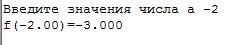 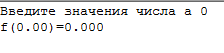 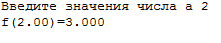 Задание 2Вычислить сумму натуральных нечетных чисел, не превышающих N. Решение: Нужно найти сумму S=1+3+5+…+N.При N=1, то S1=1При N=2, то S2=1+3= S1+3При N=3, то S3=1+3+5= S2+5Si= Si-1+i, i=1... N, i – нечетное.Начальное значение суммы равно 0. Алгоритм:Описание структуры программы:Необходимо минимум две переменных для реализации данного алгоритма. Так как нужно найти сумму первых N нечетных натуральных чисел, то тип данных - целочисленный тип.Так как известно количество чисел в сумме, но нужны только нечетные числа, поэтому счетчик должен изменятся на два, то в программе лучше всего использовать цикл While или Repeat. Начальное значения счетчика 1, суммы 0.Для цикла For необходимо добавить дополнительную проверку счетчика на нечетность.Код программы:program prog2;var N,s:word;i:byte;beginwrite('Введите значения N=');readln(n);writeln('Цикл For');S:=0;for i:=1 to n do if i mod 2 =1 then S:=S+i;writeln('S=',S);writeln('Цикл While');S:=0;i:=1;while i<=n do begin S:=S+i; i:=i+2;end;writeln('S=',S);writeln('Цикл repeat');S:=0;i:=1;repeat S:=S+i; i:=i+2;until i>N;writeln('S=',S);end.Результаты работы программы:Для тестирования программы использовалось значение n=8, для которого S=1+3+5+7=16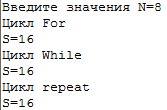 Задание 3.Составить программу «сжатия» исходной строки символов: каждая подстрока, состоящая из нескольких вхождений одного и того же символа, должна быть заменена на текст «x (k)», где x — символ, а k — строка, являющаяся записью числа вхождений символа в исходную строку. Решение:Для сжатия строки, будем использовать дополнительную строку, в которую будем записывать каждый символ начальной строки и сколько раз он в ней повторяется. Для того, чтобы узнать количество повторений подряд каждой буквы начальной строки, считаем сколько раз x[i]=x[i+1].В программе нужно использовать два цикла. Первый цикл позволяет просмотреть все символы строки, а второй посчитать сколько раз подряд повторяется символ строки.В конце программы поменяем начальную строку на дополнительную. Описание структуры программы:Необходимо минимум четыре переменных для реализации данного алгоритма. Х – данная строка, У – дополнительная строка, К – количество повторений подряд каждого символа строки, i – счетчик, который пробегает все символы строки.По сколько мы не знаем длину вводимой строки, и она будет изменятся каждый раз при запуске программы, то в программе лучше всего использовать цикл While или Repeat  Алгоритм: Код программы:program prog3;var x,y:string;i,k:byte;beginwriteln('Введите строку ');readln(x);i:=1;y:='';while i<=length(x) do  begin k:=1; while (i<=length(x)-1)and(x[i]=x[i+1]) do begin i:=i+1; k:=k+1; end; y:=y+x[i]+'('+inttostr(k)+')'; i:=i+1; end; x:=y; writeln(x); end.Результаты работы программы: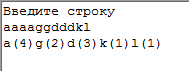 